How do you protect your staff from outsiders?


Expiring visitor badges are VALID today, but VOID tomorrow 


Prevent unauthorized entry. Here’s how. 

Expiring Visitor Badges change color overnight to prevent reuse.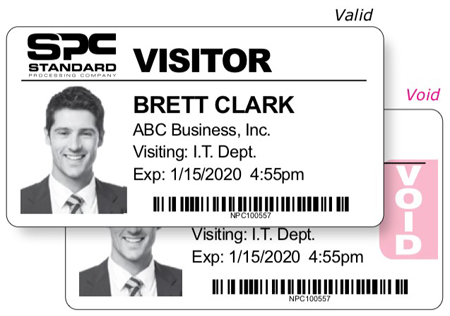 Once activated, the visitor’s badge gradually changes color.By the next day, the badge is completely VOID, so it can’t be reused. Since it can’t be reused, the badge does not need to be collected at the end of a visit. Expiring Visitor Badges show you instantly if visitors have signed in today.If the badge is WHITE, the visitor’s I.D. is authentic.If the badge shows “VOID,” the visitor’s badge has expired, and the visitor should be questioned.Expiring Visitor Badges come in two formats:On Rolls that are compatible with many printers and software programs.In Visitor Badge Sign-In Books that protect everyone’s privacy.
  
After you print the badge, it’s easy to activate the color-changing process. 


Contact us today!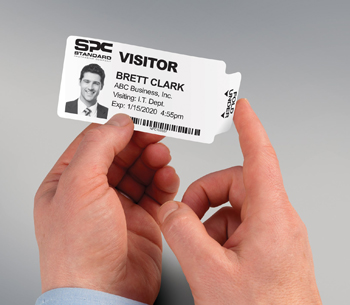 